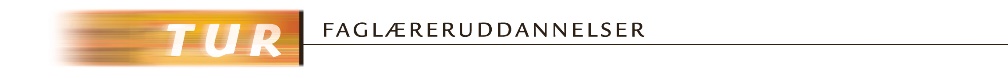 
NY TAXI 2018
Afholdes på Hotel Scandic Bygholm Park, Schüttesvej 6, 8700 Horsens
PROGRAM Onsdag d. 20. decemberKl. 10.00-10.15	Velkommen og praktiske informationerKl. 10.15.11.15	Ny Taxi 2018 v/ Trafik, Bygge og Boligstyrelsen Johnny BengtssonKl. 11.15-12.00	Planlægning af kurset v/ Kjeld Jakobsen 		Udfordringer og muligheder.Kl. 12.00-13.00	FrokostKl. 13.00-14.30	Planlægning fortsat v/Kjeld JakobsenKl. 14.30-15.00	Pause med kaffe og kage.Kl. 15.00-17.20	Arbejdsretlige regler og overenskomster v/ Jørn HedengranKl. 17.20-17.30	Afrunding på dagen.Kl. 18.30-	MiddagTorsdag d. 21. decemberKl. 08.30-09.00	Opsamling fra dagen i går.Kl. 09.00-10.00	Kommunikation, konflikthåndtering og kundeservice 		v/Mikael ArngrenKl. 10.00-10.15	Kundeservice og konfliktspil intro v/Mikael ArngrenKl. 10.15-10.30	KaffepauseKl. 10.30-11.45	Kundeservice og konfliktspil.Kl. 11.45-12.00	Afrunding og tak for denne gang.